Wniosek o uprzednie konsultacjeDane wnioskodawcyDane wnioskodawcyDane wnioskodawcyDane wnioskodawcyDane wnioskodawcyDane wnioskodawcyDane wnioskodawcyDane wnioskodawcyDane wnioskodawcyDane wnioskodawcyDane wnioskodawcyPełna nazwa administratora Pełna nazwa administratora Pełna nazwa administratora Pełna nazwa administratora REGON (jeśli został nadany)REGON (jeśli został nadany)REGON (jeśli został nadany)REGON (jeśli został nadany)Sektor (opcjonalnie)Sektor (opcjonalnie)Sektor (opcjonalnie)Sektor (opcjonalnie)Dla sektora publicznego:Dla sektora publicznego:Dla sektora publicznego:Dla sektora prywatnego:Dla sektora prywatnego:Dla sektora prywatnego:Dla sektora prywatnego:Siedziba administratoraSiedziba administratoraSiedziba administratoraSiedziba administratoraSiedziba administratoraSiedziba administratoraSiedziba administratoraSiedziba administratoraSiedziba administratoraSiedziba administratoraSiedziba administratoraPaństwoPaństwoMiejscowośćWojewództwoWojewództwoUlicaPowiatPowiatKod pocztowyGminaGminaNumer domuNumer lokaluOsoby uprawnione do reprezentowania administratoraOsoby uprawnione do reprezentowania administratoraOsoby uprawnione do reprezentowania administratoraOsoby uprawnione do reprezentowania administratoraOsoby uprawnione do reprezentowania administratoraOsoby uprawnione do reprezentowania administratoraOsoby uprawnione do reprezentowania administratoraOsoby uprawnione do reprezentowania administratoraOsoby uprawnione do reprezentowania administratoraOsoby uprawnione do reprezentowania administratoraOsoby uprawnione do reprezentowania administratora(Aby dopisać kolejne osoby, należy po kliknięciu na powyższe pole kliknąć przycisk , który pojawi się po prawej stronie)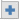 (Aby dopisać kolejne osoby, należy po kliknięciu na powyższe pole kliknąć przycisk , który pojawi się po prawej stronie)(Aby dopisać kolejne osoby, należy po kliknięciu na powyższe pole kliknąć przycisk , który pojawi się po prawej stronie)(Aby dopisać kolejne osoby, należy po kliknięciu na powyższe pole kliknąć przycisk , który pojawi się po prawej stronie)(Aby dopisać kolejne osoby, należy po kliknięciu na powyższe pole kliknąć przycisk , który pojawi się po prawej stronie)(Aby dopisać kolejne osoby, należy po kliknięciu na powyższe pole kliknąć przycisk , który pojawi się po prawej stronie)(Aby dopisać kolejne osoby, należy po kliknięciu na powyższe pole kliknąć przycisk , który pojawi się po prawej stronie)(Aby dopisać kolejne osoby, należy po kliknięciu na powyższe pole kliknąć przycisk , który pojawi się po prawej stronie)(Aby dopisać kolejne osoby, należy po kliknięciu na powyższe pole kliknąć przycisk , który pojawi się po prawej stronie)(Aby dopisać kolejne osoby, należy po kliknięciu na powyższe pole kliknąć przycisk , który pojawi się po prawej stronie)(Aby dopisać kolejne osoby, należy po kliknięciu na powyższe pole kliknąć przycisk , który pojawi się po prawej stronie)Dane kontaktoweDane kontaktoweDane kontaktoweDane kontaktoweDane kontaktoweDane kontaktoweDane kontaktoweDane kontaktoweDane kontaktoweDane kontaktoweDane kontaktoweNumer telefonu  Numer telefonu  Numer telefonu  Adres e-mail Adres e-mail Adres e-mail  Wniosek wypełniany przez pełnomocnika (opcjonalnie)Pełnomocnictwo udzielone w formie elektronicznej oraz dowód uiszczenia opłaty skarbowej należy załączyć podczas składania wniosku przez portal biznes.gov.pl.Pełnomocnictwo opatrzone kwalifikowanym podpisem elektronicznym osoby udzielającej pełnomocnictwa. Wniosek wypełniany przez pełnomocnika (opcjonalnie)Pełnomocnictwo udzielone w formie elektronicznej oraz dowód uiszczenia opłaty skarbowej należy załączyć podczas składania wniosku przez portal biznes.gov.pl.Pełnomocnictwo opatrzone kwalifikowanym podpisem elektronicznym osoby udzielającej pełnomocnictwa. Wniosek wypełniany przez pełnomocnika (opcjonalnie)Pełnomocnictwo udzielone w formie elektronicznej oraz dowód uiszczenia opłaty skarbowej należy załączyć podczas składania wniosku przez portal biznes.gov.pl.Pełnomocnictwo opatrzone kwalifikowanym podpisem elektronicznym osoby udzielającej pełnomocnictwa. Wniosek wypełniany przez pełnomocnika (opcjonalnie)Pełnomocnictwo udzielone w formie elektronicznej oraz dowód uiszczenia opłaty skarbowej należy załączyć podczas składania wniosku przez portal biznes.gov.pl.Pełnomocnictwo opatrzone kwalifikowanym podpisem elektronicznym osoby udzielającej pełnomocnictwa. Wniosek wypełniany przez pełnomocnika (opcjonalnie)Pełnomocnictwo udzielone w formie elektronicznej oraz dowód uiszczenia opłaty skarbowej należy załączyć podczas składania wniosku przez portal biznes.gov.pl.Pełnomocnictwo opatrzone kwalifikowanym podpisem elektronicznym osoby udzielającej pełnomocnictwa. Wniosek wypełniany przez pełnomocnika (opcjonalnie)Pełnomocnictwo udzielone w formie elektronicznej oraz dowód uiszczenia opłaty skarbowej należy załączyć podczas składania wniosku przez portal biznes.gov.pl.Pełnomocnictwo opatrzone kwalifikowanym podpisem elektronicznym osoby udzielającej pełnomocnictwa. Wniosek wypełniany przez pełnomocnika (opcjonalnie)Pełnomocnictwo udzielone w formie elektronicznej oraz dowód uiszczenia opłaty skarbowej należy załączyć podczas składania wniosku przez portal biznes.gov.pl.Pełnomocnictwo opatrzone kwalifikowanym podpisem elektronicznym osoby udzielającej pełnomocnictwa. Wniosek wypełniany przez pełnomocnika (opcjonalnie)Pełnomocnictwo udzielone w formie elektronicznej oraz dowód uiszczenia opłaty skarbowej należy załączyć podczas składania wniosku przez portal biznes.gov.pl.Pełnomocnictwo opatrzone kwalifikowanym podpisem elektronicznym osoby udzielającej pełnomocnictwa. Wniosek wypełniany przez pełnomocnika (opcjonalnie)Pełnomocnictwo udzielone w formie elektronicznej oraz dowód uiszczenia opłaty skarbowej należy załączyć podczas składania wniosku przez portal biznes.gov.pl.Pełnomocnictwo opatrzone kwalifikowanym podpisem elektronicznym osoby udzielającej pełnomocnictwa. Wniosek wypełniany przez pełnomocnika (opcjonalnie)Pełnomocnictwo udzielone w formie elektronicznej oraz dowód uiszczenia opłaty skarbowej należy załączyć podczas składania wniosku przez portal biznes.gov.pl.Pełnomocnictwo opatrzone kwalifikowanym podpisem elektronicznym osoby udzielającej pełnomocnictwa. Wniosek wypełniany przez pełnomocnika (opcjonalnie)Pełnomocnictwo udzielone w formie elektronicznej oraz dowód uiszczenia opłaty skarbowej należy załączyć podczas składania wniosku przez portal biznes.gov.pl.Pełnomocnictwo opatrzone kwalifikowanym podpisem elektronicznym osoby udzielającej pełnomocnictwa.Dane kontaktowe inspektora ochrony danych (jeśli został wyznaczony) (opcjonalnie)Dane kontaktowe inspektora ochrony danych (jeśli został wyznaczony) (opcjonalnie)Dane kontaktowe inspektora ochrony danych (jeśli został wyznaczony) (opcjonalnie)Dane kontaktowe inspektora ochrony danych (jeśli został wyznaczony) (opcjonalnie)Dane kontaktowe inspektora ochrony danych (jeśli został wyznaczony) (opcjonalnie)Dane kontaktowe inspektora ochrony danych (jeśli został wyznaczony) (opcjonalnie)Dane kontaktowe inspektora ochrony danych (jeśli został wyznaczony) (opcjonalnie)Dane kontaktowe inspektora ochrony danych (jeśli został wyznaczony) (opcjonalnie)Dane kontaktowe inspektora ochrony danych (jeśli został wyznaczony) (opcjonalnie)Dane kontaktowe inspektora ochrony danych (jeśli został wyznaczony) (opcjonalnie)Dane kontaktowe inspektora ochrony danych (jeśli został wyznaczony) (opcjonalnie)Imię i nazwisko		Imię i nazwisko		Imię i nazwisko		Imię i nazwisko		Imię i nazwisko		Imię i nazwisko		Imię i nazwisko		Imię i nazwisko		Imię i nazwisko		Imię i nazwisko		Imię i nazwisko		Numer telefonu		Numer telefonu		Numer telefonu		Numer telefonu		Numer telefonu		Numer telefonu		Numer telefonu		Numer telefonu		Numer telefonu		Numer telefonu		Numer telefonu		Adres e-mail				Adres e-mail				Adres e-mail				Adres e-mail				Adres e-mail				Adres e-mail				Adres e-mail				Adres e-mail				Adres e-mail				Adres e-mail				Adres e-mail				Adres do korespondencji (jeśli inny niż w pkt. 1) Adres do korespondencji (jeśli inny niż w pkt. 1) Adres do korespondencji (jeśli inny niż w pkt. 1) Adres do korespondencji (jeśli inny niż w pkt. 1) Adres do korespondencji (jeśli inny niż w pkt. 1) Adres do korespondencji (jeśli inny niż w pkt. 1) Adres do korespondencji (jeśli inny niż w pkt. 1) Adres do korespondencji (jeśli inny niż w pkt. 1) Adres do korespondencji (jeśli inny niż w pkt. 1) Adres do korespondencji (jeśli inny niż w pkt. 1) Adres do korespondencji (jeśli inny niż w pkt. 1) PaństwoPaństwoMiejscowośćWojewództwoWojewództwoUlicaPowiatPowiatKod pocztowyGminaGminaNumer domuNumer lokaluUczestnictwo innych podmiotów w konsultowanym przetwarzaniu.Uczestnictwo innych podmiotów w konsultowanym przetwarzaniu.Uczestnictwo innych podmiotów w konsultowanym przetwarzaniu.Uczestnictwo innych podmiotów w konsultowanym przetwarzaniu. 3.1. Współadministrator lub współadministratorzy (w rozumieniu art. 26 RODO) (opcjonalnie)(Wypełnij poniższe pola jeśli zaznaczono pole 3.1.) 3.1. Współadministrator lub współadministratorzy (w rozumieniu art. 26 RODO) (opcjonalnie)(Wypełnij poniższe pola jeśli zaznaczono pole 3.1.) 3.1. Współadministrator lub współadministratorzy (w rozumieniu art. 26 RODO) (opcjonalnie)(Wypełnij poniższe pola jeśli zaznaczono pole 3.1.) 3.1. Współadministrator lub współadministratorzy (w rozumieniu art. 26 RODO) (opcjonalnie)(Wypełnij poniższe pola jeśli zaznaczono pole 3.1.)(Aby dopisać kolejne osoby, należy po kliknięciu na powyższe pole kliknąć przycisk , który pojawi się po prawej stronie)(Aby dopisać kolejne osoby, należy po kliknięciu na powyższe pole kliknąć przycisk , który pojawi się po prawej stronie)(Aby dopisać kolejne osoby, należy po kliknięciu na powyższe pole kliknąć przycisk , który pojawi się po prawej stronie)(Aby dopisać kolejne osoby, należy po kliknięciu na powyższe pole kliknąć przycisk , który pojawi się po prawej stronie) 3.2. Przetwarzanie zostało powierzone innemu podmiotowi (na podstawie art. 28 RODO) (opcjonalnie)(Wypełnij poniższe pola jeśli pole 3.2. jest zaznaczone) 3.2. Przetwarzanie zostało powierzone innemu podmiotowi (na podstawie art. 28 RODO) (opcjonalnie)(Wypełnij poniższe pola jeśli pole 3.2. jest zaznaczone) 3.2. Przetwarzanie zostało powierzone innemu podmiotowi (na podstawie art. 28 RODO) (opcjonalnie)(Wypełnij poniższe pola jeśli pole 3.2. jest zaznaczone) 3.2. Przetwarzanie zostało powierzone innemu podmiotowi (na podstawie art. 28 RODO) (opcjonalnie)(Wypełnij poniższe pola jeśli pole 3.2. jest zaznaczone)(Aby dopisać kolejne osoby, należy po kliknięciu na powyższe pole kliknąć przycisk , który pojawi się po prawej stronie)(Aby dopisać kolejne osoby, należy po kliknięciu na powyższe pole kliknąć przycisk , który pojawi się po prawej stronie)(Aby dopisać kolejne osoby, należy po kliknięciu na powyższe pole kliknąć przycisk , który pojawi się po prawej stronie)(Aby dopisać kolejne osoby, należy po kliknięciu na powyższe pole kliknąć przycisk , który pojawi się po prawej stronie)Z czego wynikał obowiązek przeprowadzenia oceny skutków dla ochrony danych?(pole jednokrotnego wyboru)Z czego wynikał obowiązek przeprowadzenia oceny skutków dla ochrony danych?(pole jednokrotnego wyboru)Poziom ryzyka określony został jako wysoki w wyniku jego szacowania przy uwzględnieniu charakteru, zakresu, kontekstu i celów przetwarzania.Rodzaj przetwarzania został wskazany w przepisie prawa. Przykładem takiego przepisu jest art. 35 ust. 3 RODO, zgodnie z którym przeprowadzenie oceny skutków dla ochrony danych wymagane jest w przypadku:systematycznej, kompleksowej oceny czynników osobowych odnoszących się do osób fizycznych, która opiera się na zautomatyzowanym przetwarzaniu, w tym profilowaniu, i jest podstawą decyzji wywołujących skutki prawne wobec osoby fizycznej lub w podobny sposób znacząco wpływających na osobę fizyczną; przetwarzania na dużą skalę szczególnych kategorii danych osobowych, o których mowa w art. 9 ust. 1 RODO, lub danych osobowych dotyczących wyroków skazujących i naruszeń prawa, o czym mowa w art. 10 RODO; lub systematycznego monitorowania na dużą skalę miejsc dostępnych publicznie.Dany rodzaj operacji przetwarzania został wskazany w wykazie podanym do publicznej wiadomości przez krajowy organ nadzorczy, zgodnie z art. 35 ust. 4 RODO.Do jakich negatywnych skutków może prowadzić konsultowane przetwarzanie? (uszczerbek fizyczny, szkoda majątkowa, niemajątkowa lub inne znaczące konsekwencje dla osoby, której dane dotyczą).(przynajmniej jedno musi być zaznaczone)Do jakich negatywnych skutków może prowadzić konsultowane przetwarzanie? (uszczerbek fizyczny, szkoda majątkowa, niemajątkowa lub inne znaczące konsekwencje dla osoby, której dane dotyczą).(przynajmniej jedno musi być zaznaczone) Dyskryminacja Kradzież lub sfałszowanie tożsamości Strata finansowa Naruszenie dobrego imienia Naruszenie poufności danych osobowych chronionych tajemnicą zawodową Nieuprawnione odwrócenie pseudonimizacji Inne  Dyskryminacja Kradzież lub sfałszowanie tożsamości Strata finansowa Naruszenie dobrego imienia Naruszenie poufności danych osobowych chronionych tajemnicą zawodową Nieuprawnione odwrócenie pseudonimizacji Inne Czy wnioskodawca skonsultował się z inspektorem ochrony danych w celu uzyskania zaleceń, o których mowa w art. 35 ust. 2 RODO?Czy wnioskodawca skonsultował się z inspektorem ochrony danych w celu uzyskania zaleceń, o których mowa w art. 35 ust. 2 RODO?Czy wnioskodawca skonsultował się z inspektorem ochrony danych w celu uzyskania zaleceń, o których mowa w art. 35 ust. 2 RODO?Jeśli tak, podaj treść zaleceń udzielonych przez inspektora ochrony danychJeśli tak, podaj treść zaleceń udzielonych przez inspektora ochrony danychJeśli tak, podaj treść zaleceń udzielonych przez inspektora ochrony danychCzy wnioskodawca zasięgnął opinii osób, których dane dotyczą lub ich przedstawicieli, zgodnie z art. 35 ust. 9 RODO?Czy wnioskodawca zasięgnął opinii osób, których dane dotyczą lub ich przedstawicieli, zgodnie z art. 35 ust. 9 RODO?Czy wnioskodawca zasięgnął opinii osób, których dane dotyczą lub ich przedstawicieli, zgodnie z art. 35 ust. 9 RODO?Jeśli tak, podaj treść opinii tych osób lub ich przedstawicieliJeśli tak, podaj treść opinii tych osób lub ich przedstawicieliJeśli tak, podaj treść opinii tych osób lub ich przedstawicieliObowiązki administratora i współadministratora lub współadministratorów uczestniczących w konsultowanym przetwarzaniu, w szczególności w przypadku przetwarzania w ramach grupy przedsiębiorstw.(pole obowiązkowe jeśli zaznaczono pole 3.1.)Obowiązki administratora i współadministratora lub współadministratorów uczestniczących w konsultowanym przetwarzaniu, w szczególności w przypadku przetwarzania w ramach grupy przedsiębiorstw.(pole obowiązkowe jeśli zaznaczono pole 3.1.)Obowiązki administratora i współadministratora lub współadministratorów uczestniczących w konsultowanym przetwarzaniu, w szczególności w przypadku przetwarzania w ramach grupy przedsiębiorstw.(pole obowiązkowe jeśli zaznaczono pole 3.1.)Obowiązki administratora oraz podmiotów przetwarzających uczestniczących w konsultowanym przetwarzaniu, w szczególności w przypadku przetwarzania w ramach grupy przedsiębiorstw.(pole obowiązkowe jeśli zaznaczono pole 3.2.)Obowiązki administratora oraz podmiotów przetwarzających uczestniczących w konsultowanym przetwarzaniu, w szczególności w przypadku przetwarzania w ramach grupy przedsiębiorstw.(pole obowiązkowe jeśli zaznaczono pole 3.2.)Obowiązki administratora oraz podmiotów przetwarzających uczestniczących w konsultowanym przetwarzaniu, w szczególności w przypadku przetwarzania w ramach grupy przedsiębiorstw.(pole obowiązkowe jeśli zaznaczono pole 3.2.)Opis celów zamierzonego przetwarzania, w tym, gdy ma to zastosowanie – prawnie uzasadnionych interesów realizowanych przez administratora.Skrótowy opis planowanych operacji przetwarzania, w tym sposoby zamierzonego przetwarzania.Ocena dlaczego operacje przetwarzania są niezbędne oraz proporcjonalne w stosunku do celów.Środki i zabezpieczenia mające chronić prawa i wolności osób, których dane dotyczą, zgodnie z RODO.Załącz pełną treść oceny skutków dla ochrony danych.Pełną treść oceny skutków dla ochrony danych należy załączyć jako dodatkowy plik podczas składania wniosku przez portal biznes.gov.pl.Dodatkowe informacje. (opcjonalnie)Uwagi. (opcjonalnie)Jeśli podczas wypełniania formularza napotkałeś trudności, będziemy wdzięczni za Twoje sugestie w zakresie poprawy jego funkcjonalności.